На основу члана 43 став 1 тачка 5 Закона о запошљавању и осигурању за случај незапослености („Сл. гласник РС“, бр. 36/09, 88/10, 38/15, 113/17 – др. Закон, 113/17 и 49/21), члана 11 став 1 тачка 3 Закона о професионалној рехабилитацији и запошљавању особа са инвалидитетом („Сл. гласник РС“, бр. 36/09 и 32/13), Акционог плана за период од 2021. до 2023. године за спровођење Стратегије запошљавања у Републици Србији за перид од 2021. до 2026. године („Сл. гласник РС“, бр. 30/21) и чланова 60, 104 и 129 Правилника о критеријумима, начину и другим питањима од значаја за спровођење мера активне политике запошљавања („Сл. гласник РС“, бр. 102/15, 5/17 и 9/18) и Споразумом о уређивању права и обавеза у реализацији мера активне политике запошљавања 2701-101-7/2023 од 17. 05. 2022. године,  дана 01. 06. 2023. годинеНАЦИОНАЛНА СЛУЖБА ЗА ЗАПОШЉАВАЊЕ И ОПШТИНА КУРШУМЛИЈАРАСПИСУЈУ ЈАВНИ ПОЗИВЗА РЕАЛИЗАЦИЈУ МЕРЕ СТРУЧНЕ ПРАКСЕ У 2023. ГОДИНИМера стручна пракса (у даљем тексту: мера) подразумева стручно оспособљавање незапосленог за самосталан рад у струци за коју је стеченo одговарајуће образовање, ради обављања приправничког стажа, односно стицања услова за полагање стручног испита, када је то законом, односно правилником предвиђено као посебан услов за самосталан рад у струци. Мера се реализује без заснивања радног односа. У меру се укључују незапослена лица која се први пут стручно оспособљавају у струци за коју су стекла одређену врсту и ниво квалификација или која су се стручно оспособљавала краће од времена потребног за полагање приправничког или стручног испита, за преостали период потребан за стицање услова за полагање приправничког или стручног испита. Приоритет за укључивање у меру имају особе са инвалидитетом и Роми. Мера се спроводи у складу са законом, односно у складу са актом о организацији и систематизацији послова код послодавца. Уколико се мера спроводи у складу са законом, Национална служба за запошљавање (у даљем тексту: Национална служба) може да финансира меру у дужини прописаној законом, а најдуже 12 месеци. Када се мера спроводи у складу са актом о организацији и систематизацији послова, Национална служба меру финансира у трајању: до 6 месеци за лица са трећим и четвртим нивоом квалификација, до 9 месеци за лица са шестим нивоом квалификација и/или 180 ЕСПБ, до 12 месеци за лица са најмање шестим нивоом квалификација и 240 ЕСПБ. Tоком трајања мере Национална служба за запошљавање: 1. ангажованим лицима на име новчане помоћи и трошкова превоза исплаћује средства у укупном месечном износу од: 22.000,00 динара за лица са трећим и четвртим нивоом квалификација, 24.000,00 динара за лица са шестим нивоом квалификација и/или 180 ЕСПБ, 27.000,00 динара за лица са најмање шестим нивоом квалификација и 240 ЕСПБ; 2. врши обрачун и уплату доприноса за случај повреде на раду и професионалне болести, у складу са законом.Право учешћа у реализацији мере може остварити послодавац који је регистровао своју делатност на територији Општине Куршумлија и припада: a) приватном сектору (удео приватног капитала у власничкој структури 100%), б) јавном сектору – број лица која ће бити укључена у меру код послодаваца из јавног сектора не може прећи 40% укупно планираног броја лица за укључивање у меру, и то по следећим приоритетима: 1. на пословима здравствених радника, 2. на пословима социјалне заштите, 3. на пословима образовања и васпитања, 4. на пословима правосуђа; в) изузетно, на територији АП Косово и Метохија и девастираних општина, у складу са прописом Владе Републике Србије о степену развијености јединица локалне самоуправе, право учешћа у реализацији мере може остварити послодавац који припада приватном или јавном сектору, без обзира на област којом се бави, при чему приватни сектор има приоритет, и испуњава следеће услове: да измирује обавезе по основу пореза и доприноса за обавезно социјално осигурање у законским роковима; да је законом или актом о организацији и систематизацији послова код послодавца као услов за рад на конкретним пословима прописана обавеза обављања приправничког стажа, односно полагања стручног испита; да је измирио раније уговорне и друге обавезе према Националној служби, осим за обавезе чија је реализација у току, под условом да исте редовно измирује; да оспособљава незапослено лице који се води на евиденцији Националне службе, задовољава опште и посебне услове за укључивање у меру, у складу са важећим актима Националне службе и: има најмање трећи ниво квалификације, нема радног искуства у струци или нема довољно радног искуства за стицање услова за полагање стручног/приправничког испита, није искористило у целости исту или другу меру у циљу оспособљавања за самосталан рад у струци (изузетно, лице које се оспособљавало са средњим образовањем и након тога стекло више или високо трогодишње образовање или најмање четворогодишње високо образовање); да оспособљава незапослено лице које у периоду од шест месеци пре подношења захтева није било у радном односу код тог послодавца; да има кадровске капацитете за стручно оспособљавање лица, односно уколико позитивним прописима није другачије одређено, има запосленог ментора (са пуним месечним фондом радних сати) који је најмање истог нивоа квалификације као и незапослени и испуњава следеће услове: има исту струку и најмање 12 месеци радног искуства у струци или има најмање 24 месеца радног искуства на пословима на којима ће се стручно оспособљавати незапослени и струку дефинисану актом о организацији и систематизацији послова код послодавца; да има техничке, просторне и друге капацитете за стручно оспособљавање лица, односно да радни простор, техничка средства и опрема по функционалности одговарају броју лица која се стручно оспособљавају, као и да обезбеди све услове у складу са прописима о безбедности и заштити на раду. Послодавац који има до 5 запослених има право да у меру укључи једно незапослено лице, послодавац који има од 6 до 14 запослених има право да у меру укључи највише два незапослена, а послодавац који има 15 и више запослених има право да у меру укључи незапослене чији број не може бити већи од 20% укупног броја запослених.Пре укључивања у меру Национална служба врши проверу испуњености законских услова и услова из јавног позива за незапосленог.Документација за подношење захтева: захтев за учешће у мери на прописаном обрасцу Националне службе; програм стручног оспособљавања; фотокопија решења надлежног органа о упису у регистар, уколико подносилац захтева није регистрован у Агенцији за привредне регистре; уколико се делатност обавља изван седишта послодавца (издвојено место), односно у издвојеном организационом делу (огранак) – извод из регистра или одлука надлежног органа о формирању организационог дела; за послодавце адвокате – решење о упису у Именик адвоката; извод из закона где је као услов за рад на одређеним пословима прописана обавеза обављања приправничког стажа, односно полагања стручног испита или извод из акта о организацији и систематизацији послова код послодавца, где је као услов за рад на одређеним пословима предвиђено обављање приправничког стажа; доказ о квалификацијама ментора за стручно оспособљавање лица (диплома / уверење / лиценца). Проверу испуњености услова Национална служба врши увидом у податке о којима се води службена евиденција. Национална служба задржава право да тражи и друге доказе релевантне за одлучивање о захтеву подносиоца. Начин подношења захтева Захтев за учешће у мери подноси се надлежној организационој јединици Национaлне службе, према месту ангажовања лица, непосредно, путем поште или електронским путем, на прописаном обрасцу који се може добити у свакој организационој јединици Национaлне службе или преузети са сајта www.nsz.gov.rs.Одлука о спровођењу мере доноси се на основу провере испуњености услова из Јавног позива, бодовања и рангирања поднетог захтева за учешће у мери. У циљу провере испуњености услова Национална служба задржава право да изврши службени обилазак послодавца. Бодовање поднетих захтева Приликом бодовања захтева узимају се у обзир следећи критеријуми:*Критеријум „Припадност приватном сектору“ односи се на поднете захтеве на територији АП Косово и Метохија и на подручју девастираних општина.**Критеријум „Претходно коришћена средства Националне службе кроз меру стручне праксе“ односи се на меру стручне праксе спроведену у организацији Националне службе по јавним позивима у 2020, 2021. и 2022. години, коју је финансирала делимично или у целости Национална служба.*** Критеријум „Проценат запослених лица по завршетку уговорне обавезе“ подразумева однос броја лица која су на 180-ти дан по изласку из мере/завршетку уговорне обавезе засновала радни однос код истог или код другог послодавца и броја лица која су била укључена у меру код подносиоца захтева. Наведене податке Национална служба ће утврдити на основу увида у базу података из свог информационог система. Уколико постоји већи број захтева са истим бројем бодова по појединачним критеријумима, одлучиваће се по редоследу подношења захтева. Ранг листа објављује се на огласној табли надлежне филијале.Динамика одлучивања Одлука о спровођењу мере доноси се у року oд 30 дана од дана подношења захтева. Изузетно, захтеви који испуњавају услове Јавног позива, а по којима није позитивно одлучено у наведеном року, могу бити поново узети у разматрање уколико се за то стекну услови. Национална служба задржава право да приликом одлучивања по поднетом захтеву изврши корекцију броја тражених лица, у складу са расположивом квотом која је опредељена за филијалуРок за реализацију одлуке о спровођењу мере, односно закључивање уговора којим се уређују међусобна права и обавезе је 45 дана од дана доношења одлуке. У случају да од датума доношења одлуке до краја календарске године у којој је донета одлука има мање од 45 дана, уговори између Националне службе и послодавца, односно незапосленог, морају бити закључени до краја календарске године. У циљу закључивања уговора са послодавцем, послодавац је у обавези да Националној служби достави потписан уговор о стручном оспособљавању са незапосленим лицем. Национална служба ће на основу достављене документације са послодавцем и ангажованим лицем на стручној пракси закључити уговоре којима се регулишу међусобна права и обавезе. Датум почетка спровођења мере мора бити после датума доношења одлуке о спровођењу мере и у току календарске године у којој је донета одлука.Послодавац је у обавези да: стручно оспособљава незапослено лице у дужини трајања уговорне обавезе; доставља Националној служби извештаје о присутности лица на стручној пракси, у складу са уговором; организује лицу на стручној пракси полагање стручног или приправничког испита за самосталан рад, односно обезбеди доказе о оспособљавању неопходне за полагање испита пред надлежним органом; изда потврду о обављеној стручној пракси, односно положеном стручном или приправничком испиту;омогући Националној служби контролу реализације уговорних обавеза и обавести Националну службу о свим променама које су од значаја за реализацију уговора у року од 8 дана од дана настанка промене.У случају прекида стручног оспособљавања лица на стручној пракси, послодавац може да у року од 30 дана од дана прекида стручног оспособљавања изврши замену са другим незапосленим лицем које испуњава потребне услове, у складу са законом, за преостало време дефинисано уговором увећано за период спроведене замене.Сви подаци о личности који буду достављени Националној служби биће обрађивани искључиво у сврху учешћа у Јавном позиву, а у складу са Законом о заштити података о личности. Приступ личним подацима имаће само овлашћена лица Националне службе која су обавезана на чување поверљивости података о личности и неће их откривати трећој страни, осим ако је то неопходно у сврху контроле поступка спровођења Јавног позива или ревизије. Национална служба ће чувати податке о личности у законом предвиђеном року, уз примену одговарајућих техничких, организационих и кадровских мера. Лица чији се подаци обрађују имају право на приступ, исправку и брисање својих података, право на ограничење обраде својих података, право на приговор и право на притужбу Поверенику за информације од јавног значаја и заштиту података о личности.Информације о мери стручне праксе могу се добити у свакој организационој јединици Националне службе, преко Позивног центра Националне службе, телефон: 0800-300-301 или на сајту www.nsz.gov.rs. Јавни позив је отворен од дана објављивања у средствима јавног информисања до утрошка расположивих средстава издвојених за ову намену, а најкасније до 31. 08. 2023. године.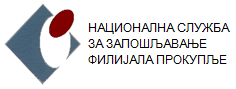 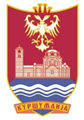 I ОСНОВНЕ ИНФОРМАЦИЈЕII УСЛОВИ ЗА ПОДНОШЕЊЕ ЗАХТЕВАIII ПОДНОШЕЊЕ ЗАХТЕВАIV ДОНОШЕЊЕ ОДЛУКЕБОДОВНА ЛИСТАБОДОВНА ЛИСТАБОДОВНА ЛИСТАБОДОВНА ЛИСТАБОДОВНА ЛИСТАБрКритеријумиКритеријумиКритеријумиБодови1.Кадровски капацитетиМентор има исту струку, најмање је истог нивоа квалификације као и незапослено лице и има више од 36 месеци радног искуства или ментор је најмање истог нивоа квалификације као и незапослено лице, има више од 48 месеци радног искуства на пословима на којима ће се стручно оспособљавати незапослено лице и има струку дефинисану актом о организацији и систематизацији послова код послодавцаМентор има исту струку, најмање је истог нивоа квалификације као и незапослено лице и има више од 36 месеци радног искуства или ментор је најмање истог нивоа квалификације као и незапослено лице, има више од 48 месеци радног искуства на пословима на којима ће се стручно оспособљавати незапослено лице и има струку дефинисану актом о организацији и систематизацији послова код послодавца251.Кадровски капацитетиМентор има исту струку, најмање је истог нивоа квалификације као и незапослено лице и има од 24 до 36 месеци радног искуства или ментор је најмање истог нивоа квалификације као и незапослено лице, има од 36 до 48 месеци радног искуства на пословима на којима ће се стручно оспособљавати незапослено лице и има струку дефинисану актом о организацији и систематизацији послова код послодавцаМентор има исту струку, најмање је истог нивоа квалификације као и незапослено лице и има од 24 до 36 месеци радног искуства или ментор је најмање истог нивоа квалификације као и незапослено лице, има од 36 до 48 месеци радног искуства на пословима на којима ће се стручно оспособљавати незапослено лице и има струку дефинисану актом о организацији и систематизацији послова код послодавца201.Кадровски капацитетиМентор има исту струку, најмање је истог нивоа квалификације као и незапослено лице и има од 12 до 24 месеца радног искуства или ментор је најмање истог нивоа квалификације као и незапослено лице, има од 24 до 36 месеци радног искуства на пословима на којима ће се стручно оспособљавати незапослено лице и има струку дефинисану актом о организацији и систематизацији послова код послодавцаМентор има исту струку, најмање је истог нивоа квалификације као и незапослено лице и има од 12 до 24 месеца радног искуства или ментор је најмање истог нивоа квалификације као и незапослено лице, има од 24 до 36 месеци радног искуства на пословима на којима ће се стручно оспособљавати незапослено лице и има струку дефинисану актом о организацији и систематизацији послова код послодавца102.Дужина обављања делатностиПословање дуже од 5 годинаПословање дуже од 5 година252.Дужина обављања делатностиПословање од 3 до 5 годинаПословање од 3 до 5 година152.Дужина обављања делатностиПословање од 1 до 3 годинеПословање од 1 до 3 године102.Дужина обављања делатностиПословање до 1 годинеПословање до 1 године53.Претходно коришћена средства Националне службе кроз меру стручне праксе** Проценат запослених лица по завршетку уговорне обавезе*** Више од 50% запослених лица 503.Претходно коришћена средства Националне службе кроз меру стручне праксе** Проценат запослених лица по завршетку уговорне обавезе*** Запослено до 50% лица 203.Претходно коришћена средства Националне службе кроз меру стручне праксе** Проценат запослених лица по завршетку уговорне обавезе*** Није било запослених 03.Претходно коришћена средства Националне службе кроз меру стручне праксе** Послодавац раније није користио финансијска средства Послодавац раније није користио финансијска средства 503.Претходно коришћена средства Националне службе кроз меру стручне праксе** Уговорна обавеза послодавца још траје Уговорна обавеза послодавца још траје 25МАКСИМАЛАН БРОЈ БОДОВА МАКСИМАЛАН БРОЈ БОДОВА МАКСИМАЛАН БРОЈ БОДОВА МАКСИМАЛАН БРОЈ БОДОВА 100Припадност приватном сектору Послодавац припада приватном сектору на територији АП Косово и Метохија и на подручју девастираних општина Послодавац припада приватном сектору на територији АП Косово и Метохија и на подручју девастираних општина 5МАКСИМАЛАН БРОЈ БОДОВА ЗА ЗАХТЕВЕ СА ТЕРИТОРИЈЕ АП КОСОВО И МЕТОХИЈА И ПОДРУЧЈА ДЕВАСТИРАНИХ ОПШТИНА МАКСИМАЛАН БРОЈ БОДОВА ЗА ЗАХТЕВЕ СА ТЕРИТОРИЈЕ АП КОСОВО И МЕТОХИЈА И ПОДРУЧЈА ДЕВАСТИРАНИХ ОПШТИНА МАКСИМАЛАН БРОЈ БОДОВА ЗА ЗАХТЕВЕ СА ТЕРИТОРИЈЕ АП КОСОВО И МЕТОХИЈА И ПОДРУЧЈА ДЕВАСТИРАНИХ ОПШТИНА МАКСИМАЛАН БРОЈ БОДОВА ЗА ЗАХТЕВЕ СА ТЕРИТОРИЈЕ АП КОСОВО И МЕТОХИЈА И ПОДРУЧЈА ДЕВАСТИРАНИХ ОПШТИНА 105V ЗАКЉУЧИВАЊЕ УГОВОРАVI ОБАВЕЗЕ ИЗ УГОВОРАVII ЗАШТИТА ПОДАТАКА О ЛИЧНОСТИVIII ОСТАЛЕ ИНФОРМАЦИЈЕ